Detailed description of ECTS credits awarded - part BThe number of ECTS credits awarded consists of:1. Contact hours with the academic teacher:Total: 	36.0 h.2. Independent work of a student:Total:  39.0 hcontact hours + independent work of a student Total:  75.0 h1 ECTS credit = 25-30 h of an average student’s work, number of ECTS credit = 75.0 h : 25.0 h/ECTS = 3.00  ECTS on average:  3.0 ECTS - including the number of ECTS credits for contact hours with the direct participation of an academic teacher: 0,00 ECTS points, - including the number of ECTS credits for hours of independent work of a student: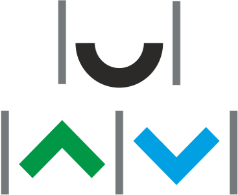 UNIVERSITY OF WARMIA AND MAZURY IN OLSZTYNFaculty of MedicineCourse sylabus – part A48SJ-INM48INTERNAL MEDICINE  4/8ECTS: 3.00 CYCLE: 2023LSUBJECT MATTER CONTENTLECTUREUrinary tract infections. Kidneys in pregnancy Renal cysts and malignancies.  Renal stone diseasesSEMINAR1. Acute kidney injury (1.5 hrs) 2. Autosomal dominant polycystic kidney disease (1.5 hrs)CLASSES1. Acute kidney injury. Urinary tract infections. 2. Chronic kidney disease. Clinical presentation and complications.  3. Hemodialysis. Dialysis access. Water purification for dialysis. How artificial kidney works –               biophysical and technical principles of hemodialysis.  4. Infectious and non-infectious complications of dialysis.  5. Peritoneal dialysis. Dialysis access. Outcome and long-term results. How peritoneal dialysis compares to hemodialysis. Dialysis-related peritonitis and other complications of peritoneal dialysis.TEACHING OBJECTIVEEtiology, pathophysiology, epidemiology, diagnosis and treatment of renal diseases (acute kidney injury, secondary glomerulonephritis, autosomal dominant polycystic kidney disease, secondary hypertension, resistant hypertension, tubulointerstitial nephritis, CKD, nephrolithiasis, kidney cysts, kidney tumorsDESCRIPTION OF THE LEARNING OUTCOMES OF THE COURSE IN RELATION TO THE DESCRIPTION OF THE CHARACTERISTICS OF THE SECOND LEVEL LEARNING OUTCOMES FOR QUALIFICATIONS AT LEVELS 6-8 OF THE POLISH QUALIFICATION FRAMEWORK IN RELATION TO THE SCIENTIFIC DISCIPLINES AND THE EFFECTS FOR FIELDS OF STUDY:LEARNING OUTCOMES: Knowledge:Skills:Social competence:TEACHING FORMS AND METHODS:FORM AND CONDITIONS OF VERIFYING LEARNING OUTCOMES: BASIC LITERATURE:SUPPLEMENTARY LITERATURE:48SJ-INM48ECTS: 3.00CYCLE:  2023LINTERNAL MEDICINE  4/8- participation in: Lecture6.0 h- participation in: Seminar3.0 h- participation in: Classes25.0 h- consultation2.0